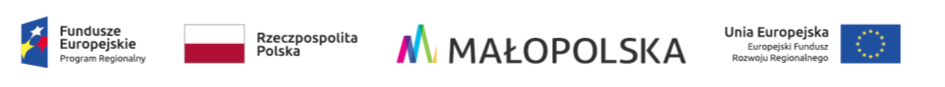 Kraków, dnia 2022-10-19DZP-291-3684/2022                                                  Odpowiedzi na pytania WykonawcyDotyczy: postępowania o udzielenie zamówienia publicznego pn. „Zakup, dostawa i montaż mebli laboratoryjnych, mebli biurowych, mebli ze stali nierdzewnej, krzeseł i kanap, pojemników na odpady, tablic narzędziowych, szafy magazynowej do przechowywania preparatów i bloczków parafinowych dla Uniwersytetu Rolniczego im. Hugona Kołłątaja w Krakowie w ramach projektu nr RPMP.01.01.00-12-0080/19 pn.: „Budowa Centrum Innowacji oraz Badań Prozdrowotnej i Bezpiecznej Żywności” współfinansowanego w ramach Regionalnego Programu Operacyjnego Województwa Małopolskiego na lata 2014-2020, Oś Priorytetowa 1 Gospodarka wiedzy, Działanie 1.1 Infrastruktura badawcza sektora nauki, z Europejskiego Funduszu Rozwoju Regionalnego”.Numer referencyjny postępowania: DZP-291-3684/2022 Pytanie nr 1:Dotyczy Zadania nr 1 W pkt. dotyczącym kanału elektrycznego zastosowanego w przystawkach i nadstawkach zgodnego z normami EN 50085-2-1:2006+A1: 2011, EN 50085-1:2005+A1:2013, EN 50529:2014, zamawiający wymaga co najmniej certyfikatu zgodności z tymi normami.Czy w celu uniknięcia sytuacji, w której Wykonawca przedłoży w postepowaniu dokument, który nosi tytuł certyfikatu wydanego przez jednostkę kompletnie do tego nieupoważnioną (specyfikacja nie doprecyzowuje, jaka instytucja powinna wydać certyfikat), wymaga aby certyfikat był wystawiony przez jednostkę certyfikującą taką jak np. TUV? Bez jakiegokolwiek szczegółowego raportu z badań przedmiotu certyfikacji? Czy dodatkowo w związku z maksymalnym zapewnieniem bezpieczeństwa pracy personelu laboratorium, co jest kluczową sprawą w każdym laboratorium zamawiający dopuści w miejsce certyfikatu kompletny raport z badań wystawiony przez jednostkę certyfikującą taką jak TUV, dający gwarancję testu oceny przedmiotu badania zgodnie z niezbędnymi i wymaganymi normami?Odpowiedź Zamawiającego: Zamawiający wyjaśnia, że certyfikat dotyczący kanału elektrycznego zastosowanego w przystawkach i nadstawkach zgodnego z normami: EN 50085-2-1:2006+A1:2011 (lub równoważny), EN 50085-1:2005+A1:2013 (lub równoważny), EN 50529:2014 (lub równoważny) winien być wydany przez niezależną jednostkę certyfikującą,  co wynika z Rozporządzenia Ministra Rozwoju, Pracy i Technologii z dnia 23 grudnia 2020 r., w sprawie podmiotowych środków dowodowych oraz innych dokumentów lub oświadczeń, jakich może żądać Zamawiający od Wykonawcy oraz Rozporządzenia Prezesa Rady Ministrów z dnia 30 grudnia 2020 r. w sprawie sposobu sporządzania i przekazywania informacji oraz wymagań technicznych dla dokumentów elektronicznych oraz środków komunikacji elektronicznej w postępowaniu o udzielenie zamówienia publicznego lub konkursie.Zamawiający dopuszcza w miejsce certyfikatu kompletny raport z badań wystawiony przez jednostkę certyfikującą.                                                                             Kanclerz                                                                                mgr Tomasz Szanser